Проект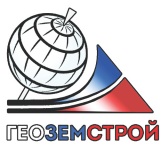 Общество с ограниченной ответственностью«ГЕОЗЕМСТРОЙ». Воронеж, ул. Ушинского, д. 4 аТел: (473)224-71-90, факс (473) 234-04-29E-mail: mail@geozemstroy.vrn.ruВНЕСЕНИЕ ИЗМЕНЕНИЙ В ГЕНЕРАЛЬНЫЙ ПЛАН МУНИЦИПАЛЬНОГО ОБРАЗОВАНИЯ «ТИМИРЯЗЕВСКОЕ СЕЛЬСКОЕ ПОСЕЛЕНИЕ» УЛЬЯНОВСКОГО РАЙОНА УЛЬЯНОВСКОЙ ОБЛАСТИМатериалы по обоснованию проекта внесения изменений в генеральный план муниципального образования «Тимирязевское сельское поселение» в части территории, расположенной южнее земельного участка с кадастровым номером - 73:19:013401:1494ПЗ2023 годОбщество с ограниченной ответственностью«ГЕОЗЕМСТРОЙ». Воронеж, ул. Ушинского, д. 4 аТел: (473)224-71-90, факс (473) 234-04-29E-mail: mail@geozemstroy.vrn.ruЗаказчик: Местная мусульманская религиозная организация «Махалля»ДОГОВОР № 1от 26.04.2023г.Инв. №_______Экз._______ ВНЕСЕНИЕ ИЗМЕНЕНИЙ В ГЕНЕРАЛЬНЫЙ ПЛАН МУНИЦИПАЛЬНОГО ОБРАЗОВАНИЯ «ТИМИРЯЗЕВСКОЕ СЕЛЬСКОЕ ПОСЕЛЕНИЕ» УЛЬЯНОВСКОГО РАЙОНА УЛЬЯНОВСКОЙ ОБЛАСТИМатериалы по обоснованию проекта внесения изменений в генеральный план муниципального образования «Тимирязевское сельское поселение» в части территории, расположенной южнее земельного участка с кадастровым номером - 73:19:013401:1494ПЗДиректор ООО «ГЕОЗЕМСТРОЙ»						Прилепин В.А. Начальник отдела градостроительстваи архитектуры									Поздоровкина Н.В.2023 годСостав авторского коллективаПеречень графических и текстовых материалов генерального плана МО «Тимирязевское сельское поселение»ОглавлениеВведениеПроект по внесению изменений в генеральный план муниципального образования «Тимирязевское сельское поселение» Ульяновского района Ульяновской области выполнен ООО «ГЕОЗЕМСТРОЙ» по заказу местной мусульманской религиозной организации «Махалля» на основании договора №1 от 26.04.2023г. Обоснование внесения измененийПроект внесения изменений в действующий Генеральный план муниципального образования «Тимирязевское сельское поселение» Ульяновского района Ульяновской области выполнен на основании постановления администрации муниципального образования «Ульяновский район» Ульяновской области от 24.01.2023 г № 50 «О подготовке внесения изменений в генеральный план муниципального образования «Тимирязевское сельское поселение» Ульяновского района Ульяновской области, утвержденный утвержден Решение совета депутатов МО "Тимирязевское сельское поселение" Ульяновского района Ульяновской области от 12.13.2017 г. № 26.Цель работы - актуализация карт с учетом фактического использования земельных участков.Основные задачи работы:Внесение изменений в генеральный планВнести изменения в картографический материал генерального плана муниципального образования "Тимирязевское сельское поселение":в части изменения функционального зонирования территории, расположенной южнее земельного участка с кадастровым номером - 73:19:013401:1494, отнесения земельного участка в зону специализированной общественной застройки.Нормативно-правовая база:Проект внесения  изменений в генеральный план муниципального образования «Тимирязевское сельское поселение» Ульяновского района Ульяновской области разработан в соответствии с законами и нормативными правовыми актами Российской Федерации, Ульяновской области, нормативными правовыми актами муниципальных образований «Ульяновский район», «Тимирязевское сельское поселение».«Градостроительный кодекс Российской Федерации» от 29.12.2004 № 190-ФЗ;«Земельный кодекс Российской Федерации» от 25.10.2001 № 136-ФЗ;«Лесной кодекс Российской Федерации» от 04.12.2006 № 200-ФЗ;«Водный кодекс Российской Федерации» от 03.06.2006 № 74-ФЗ;«Водный кодекс Российской Федерации» от 03.06.2006 № 74-ФЗ;«Воздушный кодекс Российской Федерации» от 19.03.1997 № 60-ФЗ;Федеральный закон от 06.10.2003 № 131-ФЗ «Об общих принципах организации местного самоуправления в Российской Федерации»;Федеральный закон от 14.03.1995 № 33-ФЗ «Об особо охраняемых природных территориях»;Федеральный закон от 25.06.2002 № 73-ФЗ «Об объектах культурного наследия (памятниках истории и культуры) народов Российской Федерации»;Федеральный закон от 30.03.1999 № 52-ФЗ «О санитарно-эпидемиологическом благополучии населения»;Федеральный закон от 10.01.2002 № 7-ФЗ «Об охране окружающей среды»;Постановление Правительства Российской Федерации от 01.12.2017 № 1460 «Об утверждении правил установления приаэродромной территории, правил выделения на приаэродромной территории подзон и правил разрешения разногласий, возникающих между высшими исполнительными органами государственной власти субъектов российской федерации и уполномоченными правительством российской федерации федеральными органами исполнительной власти при согласовании проекта решения об установлении приаэродромной территории»;Приказ Минрегиона РФ от 26.05.2011 № 244 «Об утверждении Методических рекомендаций по разработке проектов генеральных планов поселений и городских округов»;Приказ Минэкономразвития России от 09.01.2018 № 10 «Об утверждении Требований к описанию и отображению в документах территориального планирования объектов федерального значения, объектов регионального значения, объектов местного значения и о признании утратившим силу приказа Минэкономразвития России от 07.12.2016 № 793»;Постановление Госстроя РФ от 29.10.2002 № 150 «Об утверждении Инструкции о порядке разработки, согласования, экспертизы и утверждения градостроительной документации»;СП 42.13330.2011 «Свод правил. Градостроительство. Планировка и застройка городских и сельских поселений»;СП 42.13330.2016 «Свод правил. Градостроительство. Планировка и застройка городских и сельских поселений»;Закон Ульяновской области «Градостроительный Устав Ульяновской области» от 30.06.2008 № 118-30;Приказ Департамента архитектуры от 04.09.2015 № 14-од «Об утверждении региональных нормативов градостроительного проектирования Ульяновской области»;- Генеральный план муниципального образования "Тимирязевское сельское поселение" Ульяновского района Ульяновской области утвержден Решение совета депутатов МО "Тимирязевское сельское поселение" Ульяновского района Ульяновской области от 12.13.2017 г. № 26Настоящим проектом внесены изменения в графическую часть в части изменения функционального зонирования территории, расположенной южнее земельного участка с кадастровым номером - 73:19:013401:1494, отнесения земельного участка в зону специализированной общественной застройки.В связи с вышеизложенным в графическую часть проекта внесены соответствующие изменения, которые в данном проекте представлена в чертеже: Карта функциональных зон поселения.Обоснование вносимых измененийВнесение изменений в генеральный план муниципального образования "Тимирязевское сельское поселение" Ульяновского района Ульяновской области производится в отношении территории, расположенной южнее земельного участка с кадастровым номером - 73:19:013401:1494 площадью 30000 кв. м.Проектом предусмотрено изменение функционального назначения территории в границах рассматриваемого земельного участка с «Зона озелененных территорий общего пользования (лесопарки, парки, сады, скверы, бульвары, городские леса)» на «Зону специализированной общественной застройки». Данные изменения необходимы для размещения на проектируемой территории объекта религиозного назначения (мечеть). Заключительные положенияВ Генеральный план муниципального образования "Тимирязевское сельское поселение" Ульяновского района Ульяновской области внесены изменения в части функционального зонирования земельного участка.ДолжностьФамилия, инициалыДиректор ООО «ГЕОЗЕМСТРОЙ»Прилепин В. А. Юрист-консультЖужукин В. В. Начальник отдела градостроительства и архитектурыПоздоровкина Н. В. Инженер-проектировщикСотникова Е. В. Инженер-проектировщикКарауш В. Е.Инженер-проектировщикПономарева О.АИнженер-проектировщикЩупка А.А.Номер томаОбозна-чениеНаименованиеГрифГенеральный планГенеральный планГенеральный планГенеральный план-ПЗПоложение о территориальном планированиин/с-1.1Карта планируемого размещения объектов местного значения поселениян/с-1.2Карта границ населенных пунктов (в том числе границ образуемых населенных пунктов), входящих в состав поселениян/с-1.3Карта функциональных зон поселениян/сМатериалы по обоснованиюМатериалы по обоснованиюМатериалы по обоснованиюМатериалы по обоснованиюIПЗМатериалы по обоснованию внесения измененийн/сIIПЗИсходно-разрешительная документациян/с-2.1Карта границ существующих населенных пунктов, входящих в состав поселениян/с-2.2Карта местоположения существующих и строящихся объектов местного значения поселениян/с-2.3Карта размещения объектов культурного наследия и особо охраняемых природных территорий федерального, регионального, местного значениян/с-2.4Карта транспортной инфраструктурын/с-2.5Карта развития инженерной инфраструктуры н/с-2.6Карта зон с особыми условиями использования территории. Карта размещения объектов культурного наследия и особо охраняемых природных территорий федерального, регионального, местного значениян/с-2.7Карта территорий, подверженных риску возникновения чрезвычайных ситуаций природного и техногенного характеран/с